Логические раскраскиЦель: обучение правильному подбору цветовых сочетаний, раскраски позволят детям развить и укрепить навыки рисования. 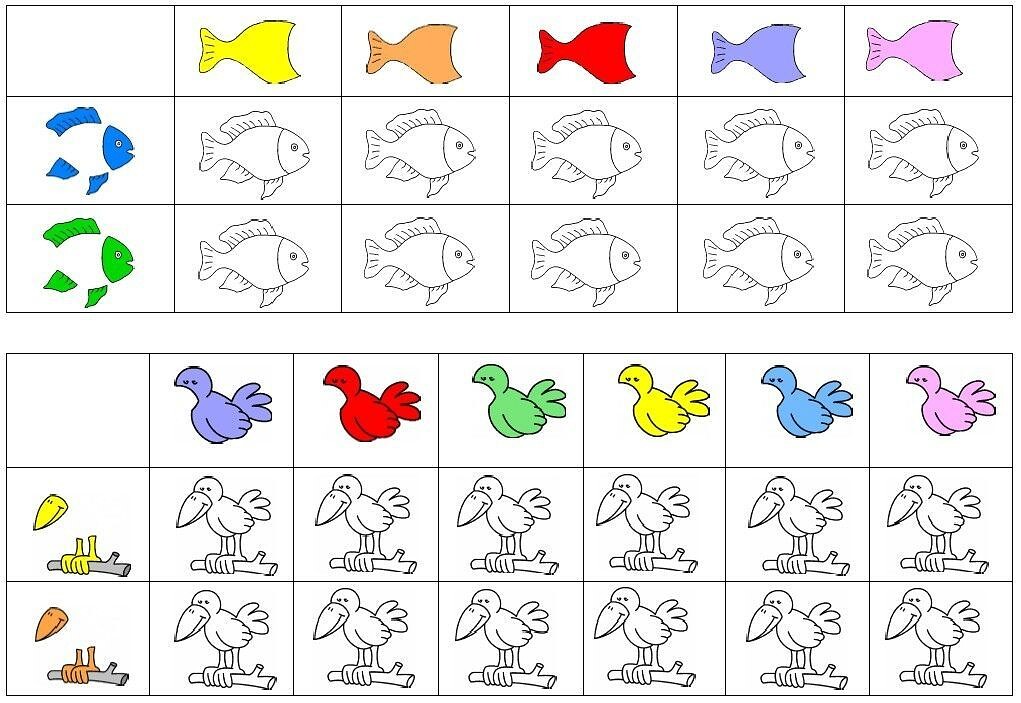 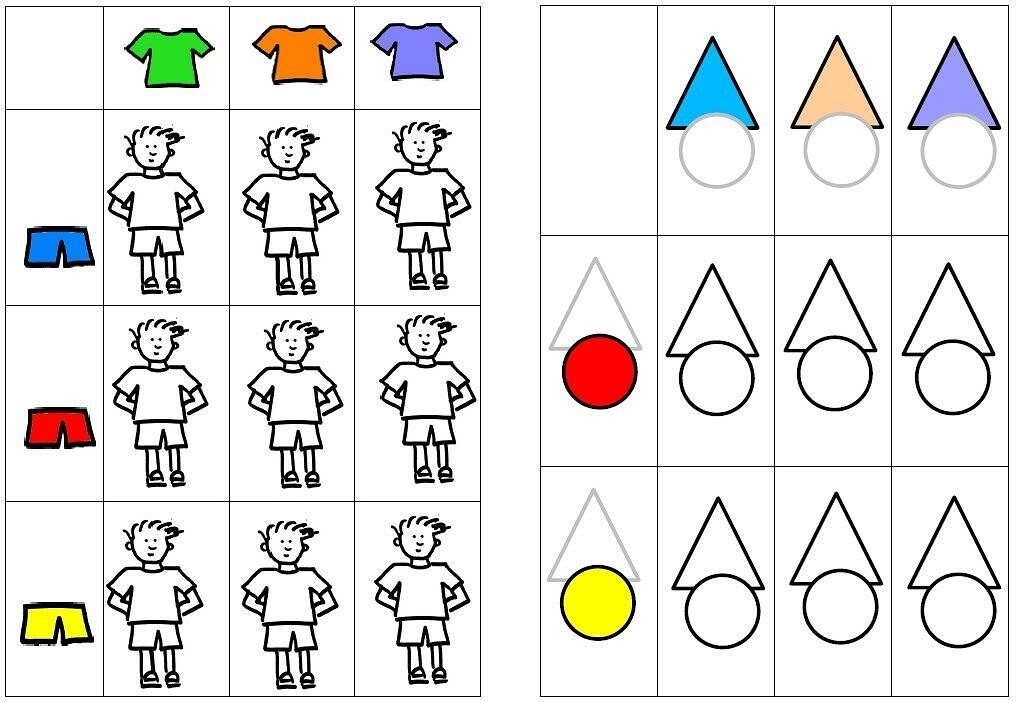 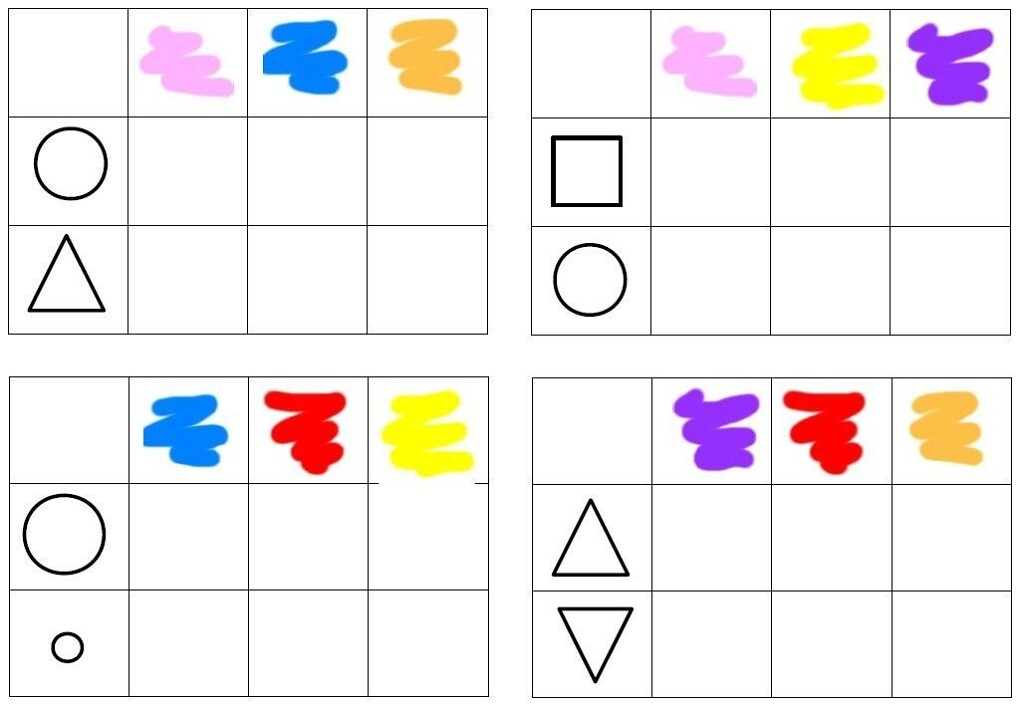 